CHRMED02: Kršćanstvo u srednjem vijeku II (15+15 sati predavanja/seminara, 6 ECTS)zimski semestar 2014./2015.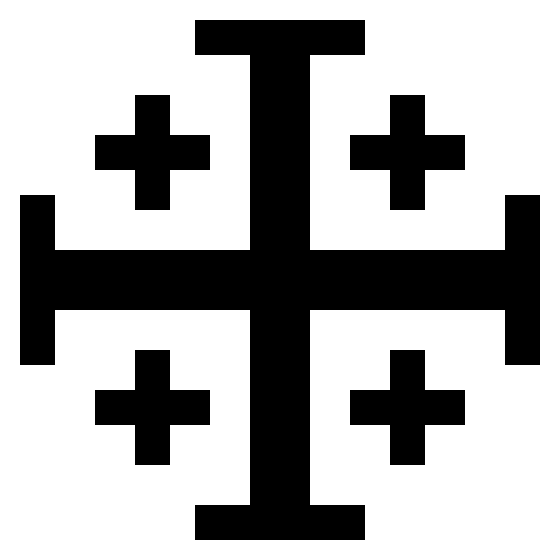 Nositelj/predavač: dr. sc. Trpimir Vedriš (C-115), tel. 6120-155Savjetovanje: ponedjeljkom 9,30-11,00; srijedom 9,30-11,00 i/ili prema dogovoruE-pošta: tvedris@gmail.com1. Opis predmetaZamišljen kao nastavak predmeta Kršćanstvo u srednjem vijeku I, ovaj će kolegij kroz odabrane teme iz povijesti europskog kršćanstva obrađivati specifično kršćanske elemente srednjovjekovne kulture. Studenti će se upoznati s fenomenima karakterističnima za kršćanstvo u ranom i visokom srednjem vijeku, te njihovom ulogom u formiranju europskih društava i mentaliteta. Pristup problemima bit će donekle kronološki, no s težištem na obradi odabranih problema. Kroz razradu odabranih tema studenti će se upoznati s razvojem kršćanstva u razdoblju između otprilike 800. i 1300. Temeljna je svrha kolegija upoznavanje povijesnih okolnosti, razumijevanje povijesnih procesa, te usvajanja terminologije kao nužnih preduvjeta za razumijevanje uloge kršćanstva u oblikovanju srednjovjekovne civilizacije. Smještanje kršćanstva prije svega kao kulturnog (društvenog, religijskog i intelektualnog) fenomena u kontekst europskih srednjovjekovnih društava, te njegova uloga u stvaranju srednjovjekovne Europe obraditi će se kroz razradu osnovnih tema: geografija srednjovjekovnog kršćanstva, pokrštavanje sjeverne i srednje Europe; oblikovanje latinskog kršćanstva i njegovi odnosi s bizantskim kršćanstvom, oblikovanje kršćanskog svjetonazora i njegova historiografija, biskupski ustroj i uloga papinstva na Zapadu, odnos Crkve i svjetovnih vlasti, redovništvo, liturgija i organizacija vremena, srednjovjekovna pobožnost, hagiografija i pučka religioznost, raznolikosti srednjovjekovnog kršćanstva (hereze, unutarnje podjele i odnos prema „drugima“).Razvijanje općih i specifičnih kompetencija (znanja i vještina)Predmet će kroz obradu pojedinih tema studentima približiti bitne karakteristike srednjovjekovnog kršćanstva prvenstveno kroz upoznavanje njegovog svjetonazora, institucija, načina života i praksi. Osobit naglasak ponovo će biti stavljen na razumijevanje i usvajanje terminologije kao preduvjeta razumijevanja misaonog svijeta srednjovjekovlja. Slijed izlaganja na predavanjima pratiti će rad u seminaru kroz čitanje odabrane literature i ključnih izvora (npr. redovnička pravila, odluke koncila, hagiografija i sl.)  Oblici provođenja nastave, način polaganja ispita i provjere znanjaNastava će se odvijati u obliku predavanja i seminara. Na početku semestra provesti će se kratko anketiranje o interesu i usmjerenju studenata, te utvrditi stanje poznavanja osnovnih tema (npr. terminologije). Izlaganja će se prilagoditi razini znanja i potrebama studenata. Uz poticanje usmene komunikacije naglasak će biti stavljen na čitanje odabranih primjera iz recentne literature, te kritičku evaluaciju pročitanoga. Pratiti će se pojedinačni doprinos studenata u nastavi (sudjelovanje u raspravi, izlaganje, pismeni rad) koji će se uzeti u obzir pri donošenju konačne ocjene. Završna ocjena donositi će se na temelju pojedinačnoga sudjelovanja u nastavi (nazočnost/aktivnost na seminaru 20%; usmeno izlaganje 10%; izrada bibliografije i pismenog rada 30%) te na temelju ocjene iz testa znanja (dva pismena tijekom semestra 40%) – uz mogućnost usmenog ispita koji će se provesti po završetku nastave.2. Tjedni raspored – zimski semestar 2014/2015.(Predavač zadržava pravo izmjene glavnih tema, kao i bilo kojeg dijela kolegija utvrđenog ovim dokumentom).14.10. Predstavljanje kolegija i dogovor21.10. Doba vjere? Sadržaj, pristup i geografija „kršćanske Europe“ u srednjem vijekuŠto je „srednjovjekovno kršćanstvo“?, historiografija, pristupi i problemi 28.10. Obnova kršćanskog Carstva na zapadu Rim i Carigrad, aspekti karolinške renesanse i razvoj bizantskog kršćanstva, uloga Crkve i kršćanstva u oblikovanju ranosrednjovjekovnih država (rimska aristokracija, biskupi, kontinuitet), Karolinška renesansa i njena ideologija 4.11. Pokrštavanje sjeverne i srednje Europe Germansko kršćanstvo, Britanska misija, Pokrštavanje Srednjoistočne Europe, Što je pokrštavanje, a što obraćenje? Kristijanizacija i oblikovanje srednjovjekovnih država (Moravska, Bugarska, Hrvatska)11.11. Rane redovničke obnove Heterogenost ranosrednjovjekovnog redovništva, Benedikt Anijanski i karolinška reforma, Cluny, Citeaux, Chatreuse, temelji svjetonazora i oblici redovničkog života, rasprostranjenost redovničkih zajednica 18.11. Srednjovjekovna liturgija: raznolikosti, oblici i značenjePodrijetlo liturgijskih tradicija u kasnoj antici, oblici liturgije u srednjem vijeku, liturgijske knjige, liturgija i oblikovanje svakodnevnog života25.11. Pape, biskupi i vladari Razvoj monarhijskog ustroja Crkve, crkvena geografija, pitanje rimskog primata i odnos Crkve prema svjetovnim vlastima, tzv. „Grgurovska reforma“ i njene posljedice2.12. Gradsko kršćanstvo: „renesansa 12. st.“ i njene posljedice Nastanak sveučilišta, pojava prosjačkih redova, razvoj teologije i novi oblici pobožnosti, utjecaj pismenosti na nastanak hereza9.12. Srednjovjekovni svjetonazor i smisao povijestiRazvoj kršćanske historiografije, teologija povijesti i shvaćanje vremena, oblici pisanja povijesti, značajke srednjovjekovne historiografije 16.12. Srednjovjekovna svakodnevica: pučko kršćanstvo i životni svjetonazorOblici pobožnosti, pučka religioznost, kult svetaca23.12. Hagiografija i svetaštvoTemeljni oblici srednjovjekovne hagiografije, živući sveci i mistici, razvoj procesa kanonizacije svetaca*** Božićni/novogodišnji blagdani13.1. Odnos prema drugima: istočni kršćani, židovi i muslimaniUdaljavanje istoka i zapada, židovi: predrasude i oblikovanje „progonećeg društva“, križarski ratovi i odnos prema muslimanima 20.1. Unutarnji neprijatelji: heretici i raspadanje crkvenog jedinstvaSrednjovjekovne hereze i odgovor Crkve na njihovu pojavu, strah od zavjera, inkvizicija i unutar-europski križarski ratovi, Crna smrt i njezine posljedice27.1. Završna diskusija3. Obvezatna literaturaIspitna literaturaFranzen, August. Pregled povijesti Crkve. Prev. Josip Rittig. Priručnici sv. 1. Zagreb: KS, 1993., 94-206.Kovačić, Slavko. Kršćanstvo i Crkva u staromu i srednjemu vijeku. Split: Verbum, 2004..  Jedin, Hubert, ur. Velika povijest Crkve III/I: Od crkvenog ranog srednjeg vijeka do grgurovske reforme. Prev. J. Rittig i L. Držić. Zagreb: Kršćanska sadašnjost, 1971., 22001.Jedin, Hubert, ur. Velika povijest Crkve III/II: Srednjovjekovna crkva. Zagreb: Kršćanska sadašnjost, 1993.* Tjedna čitanja i izborna literatura bit će priređeni u obliku Čitanke, odnosno tjednih zadataka.